ახალქალაქი-1 ჰესის სააგრეგატო შენობა მდ. ფარავანზედროებითი ძელყორული ზღუდარის მოწყობის გეგმა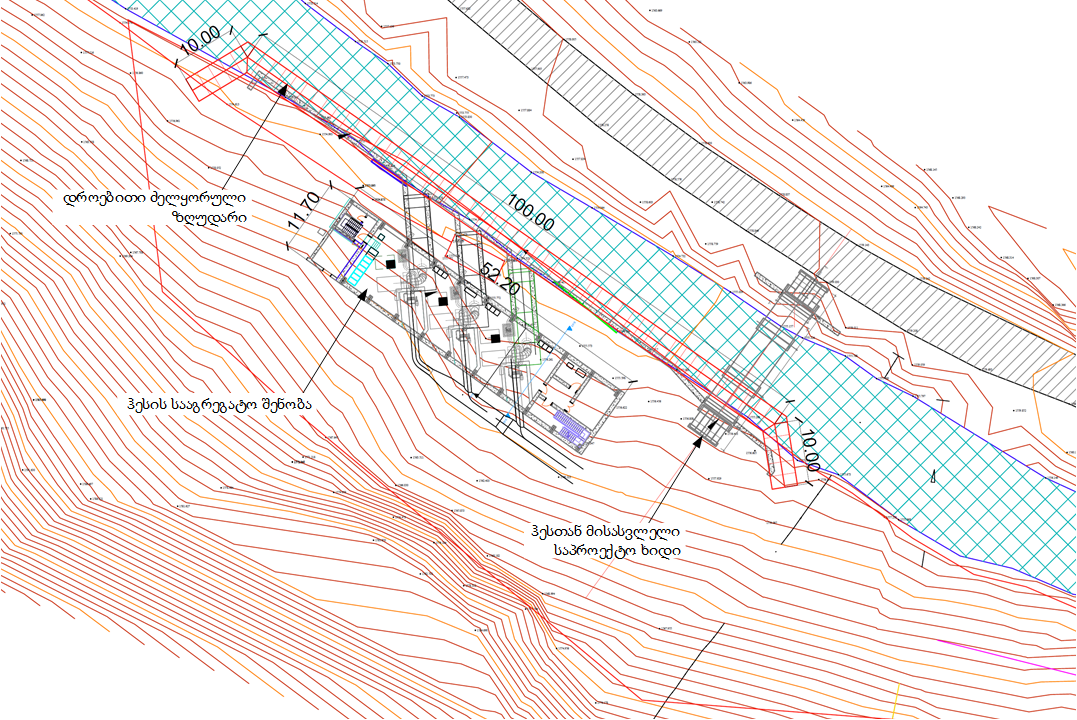 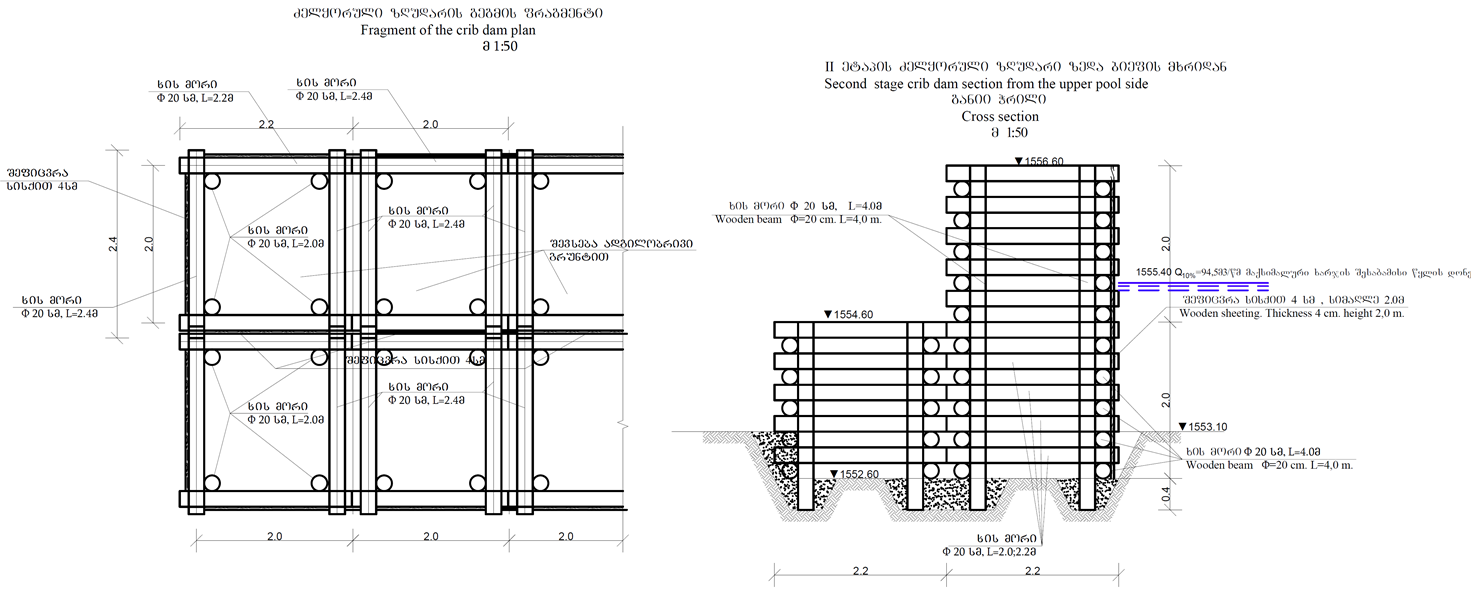 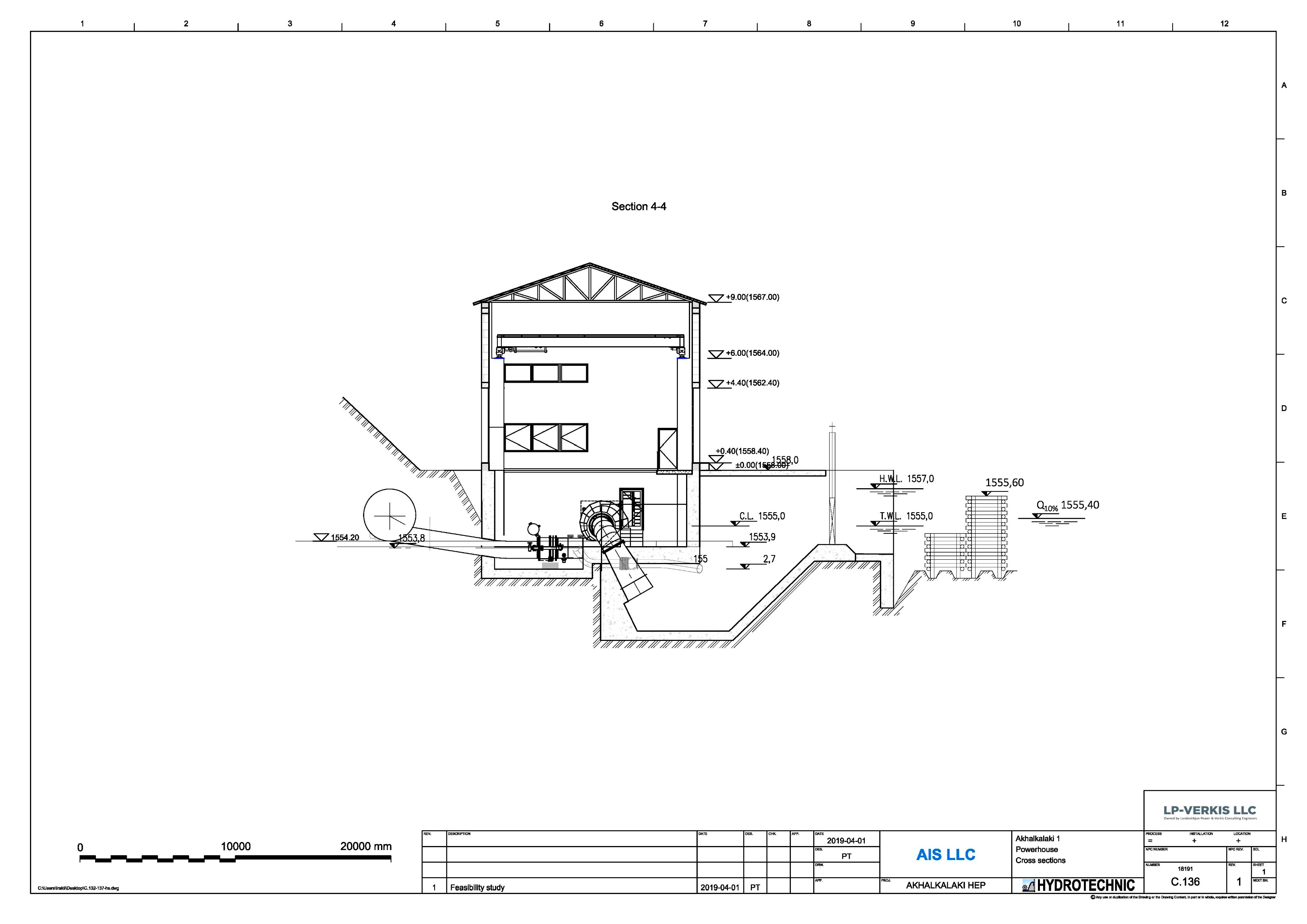 